                    FZ.2380.44.S.22.2022INFORMACJAO WYBORZE NAJKORZYSTNIEJSZEJ OFERTY	Na podstawie art. 253 ust. 2 ustawy Prawo zamówień publicznych Zamawiający informuje, że w postępowaniu prowadzonym w trybie podstawowym bez negocjacji na DOSTAWĘ SAMOCHODU OSOBOWEGO typu SUV (postępowanie nr 46/S/22) jako najkorzystniejsza została wybrana oferta Wykonawcy: Przedsiębiorstwo Handlowo – Usługowe „HADM” Mieczysław Gramatowski, 82-300 Elbląg, ul. Warszawska 87 z ceną ofertową brutto: 125.150,00 zł.Uzasadnienie wyboru: Zgodnie z art. 239 ust. 1 ustawy w/w oferta jest najkorzystniejsza na podstawie kryteriów oceny ofert określonych w dokumentach zamówienia.Punktacja przyznana złożonym w postępowaniu ofertom:    Sławomir WilczewskiBiałystok, dnia 22 listopada 2022 rokuBiałystok, dnia 22 listopada 2022 rokuBiałystok, dnia 22 listopada 2022 rokuBiałystok, dnia 22 listopada 2022 rokuBiałystok, dnia 22 listopada 2022 roku                         ZastępcaKomendanta Wojewódzkiego Policji w Białymstoku                         ZastępcaKomendanta Wojewódzkiego Policji w Białymstoku                         ZastępcaKomendanta Wojewódzkiego Policji w BiałymstokuNazwai adres WykonawcyCena brutto(w zł)Współczynnik masy pojazdu bazowego do maks. mocy netto silnika10%Poj. silnika 10%Rozstaw osi10%Zużycie energii rozumiane jako zużycie paliwa w cyklu mieszanym 5%Emisja dwutlenku węgla w cyklu mieszanym3%Emisja zanieczyszczeń: tlenków azotu, cząstek stałych oraz węglowodorów2%Razem1Przedsiębiorstwo Handlowo – Usługowe„HADM” Mieczysław Gramatowski 82-300 Elbląg, ul. Warszawska 87125.150 zł/60 pkt12,82/ 9,25 pkt1498 /7,54 pkt2625/9,76 pkt6,1/100km5 pkt138 g/km3 pkt30,80 mg/km1,70 pkt96,25 pkt2Toyota Ja-Now-An sp. z o.o.41-800 Zabrze, ul. Knurowska 8137.884 zł/54,4611,86/10 pkt1987 /10 pkt2690/10 pkt7,1/100km4,3 pkt160 g/km2,59 pkt26,21 mg/km2 pkt93,35 pkt2Toyota & Lexus Centrum Wrocław Sp. z o.o.ul. Legnicka 164 – 168, 54-206 Wrocław139.700 zł/53,7511,86/     10 pkt1987 /10 pkt2690/10 pkt7,1/100km4,3 pkt161 g/km2,57 pkt26,21 mg/km2 pkt92,62 pkt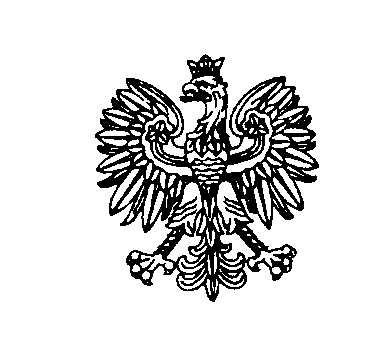 